СУ – ВОДА – WATER
ЕРІТІНДІ – РАСТВОР – SOLUTION
ҚОСПА – СМЕСЬ – MIXTURE 
ТАЗАРТУ – ОЧИСТКА – CLEANINGХимиялық диктант1/ Сутектің реттік нөмірі және протон мен электрон саны.
а/ 1, 1, -1        ә/ 2, 1, +1         б/ 1, 0, +1        в/ 1, 1, +12/ Сутектің изотобы болмайтын нұсқаны белгіле.а/ тритий        ә/ дейтерий        б/ литий       в/ протий3/ Сутектің алыну әдісі қай нұсқада дұрыс белгіленген:а/ мыс пен калий гидроксиді        ә/ мырыш пен тұз қышқылы        б/ оттегі мен сутек        в/  кальций гидроксидінің ыдырауы4/Тотығу дәрежесі 0-ге тең болатын нұсқаны белгіле.а/ K2O       ә/ NaH         б/ PH3        в/ Cl25/ KMnO4 қосылыстағы марганецтің тотығу дәрежесі қаншаға тең?а/ -1        ә/ +7         б/ +6        в/ +56/ Периодтық жүйе бойынша І топтың негізгі топшасындағы элементтердің қосылысағы тотығу дәрежесі қаншаға тең?а/ -1        ә/ 0         б/ +1        в/ +27/ Сутегі мен оттегіден құралған, табиғатта көп таралған қосылыс.а/ метан        ә/ газ         б/ ауа        в/ су8/Жердің су қабаты.а/ гидросфера        ә/ литосфера         б/ атмосфера        в/ биосфера9/ Адам ағзасының қанша пайызын суға тиесілі.а/ 50-60%      ә/ 60-65%         б/ 80-85%        в/ 65-70%Жауаптары: АББВӘБВАВБағалау критерийі:«5» – 8-9 дұрыс«4» – 6-7 дұрыс«3» – 4-5 дұрыс«2» – 0-3 дұрысЖаңа тақырып: «Ойланайық, ойлайық»Сулы ерітінділер:Суды тазарту әдістері:Бағалау критерийіТолық түсіндім – «5»Түсіндім – «4»Жартылай түсіндім – «3»Түсінбедім – «2»Зертханалық жұмыс. «Қызықты химия»Топқа бөлініп, зертханалық жұмыс орындайды.Бекіту: «Миллион кімге бұйырады»Интерактивтьі тақтаны пайдаланып, «Миллион кімге бұйырады» ойынының желісімен, деңгейлік тапсырмаларды орындату.БАҒАЛАУБағалау парағы:Аты-жөні: __________________________________________«5» - 13-15 ұпай«4» - 10-12 ұпай«3» - 7-9 ұпай«2» – 0-6 ұпайКері байланыс: «Ойды аяқта»Стикерге көрсетілген сөйлемді аяқтайды.Үйге тапсырма: №5-7 жаттығулар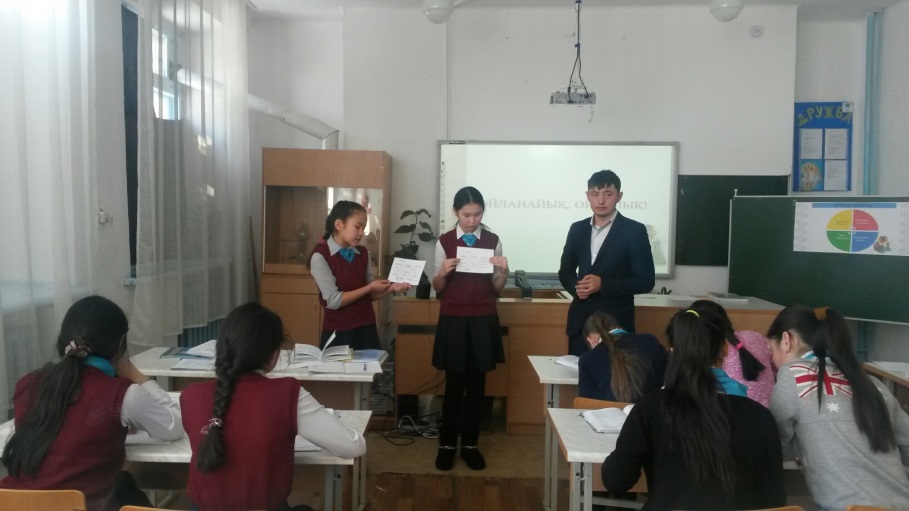 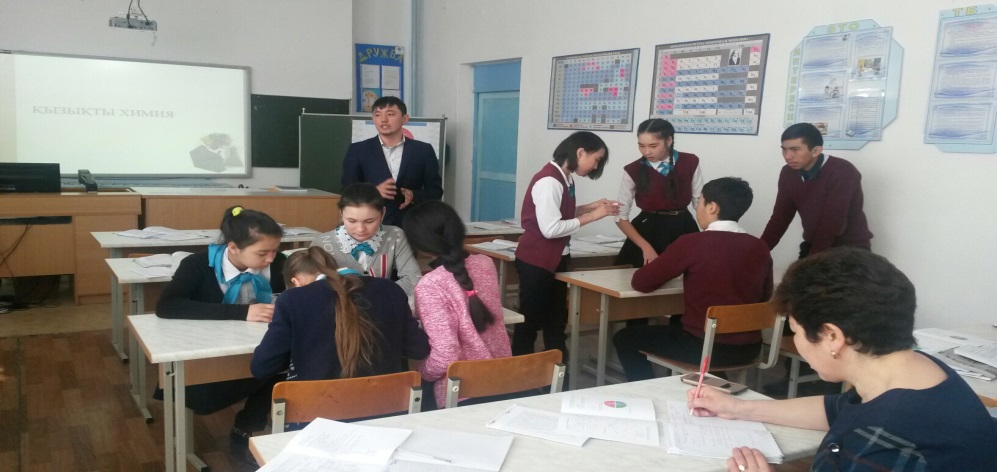 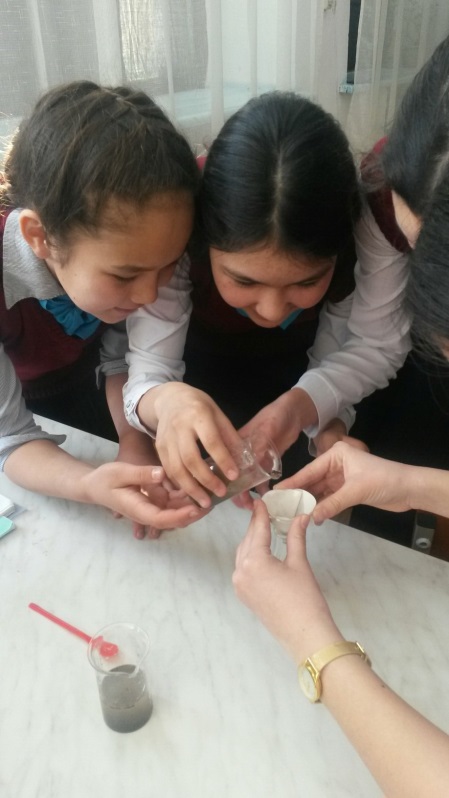 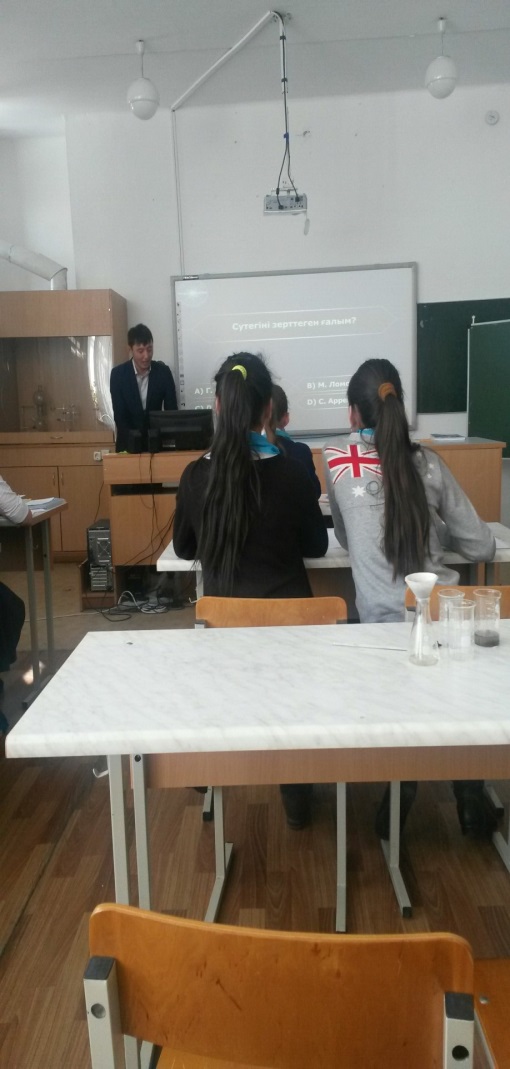 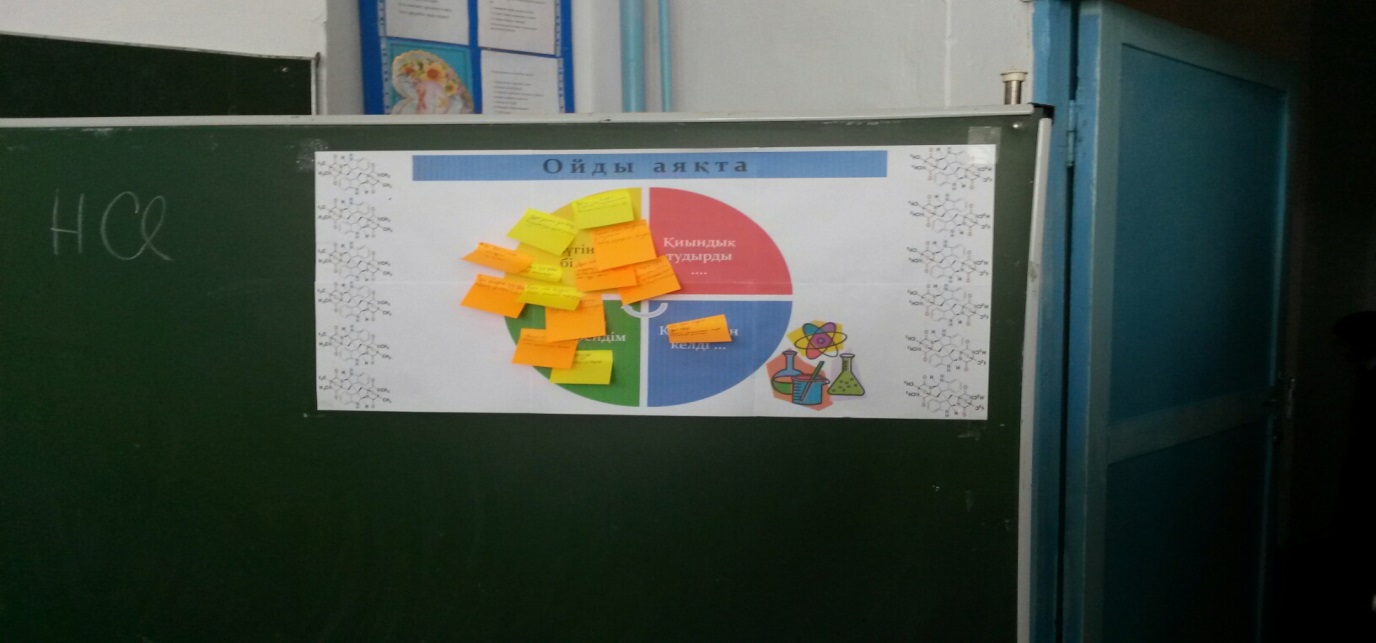 Күні: 03.03.2017 жКүні: 03.03.2017 жКүні: 03.03.2017 жСынып: 8 «а»Сынып: 8 «а»Пән: ХимияПән: ХимияПән: ХимияСабақ тақырыбыСулы ертінділер және жүзгіндер. Суды тазарту әдістері, қоспаларды бөлу.Сулы ертінділер және жүзгіндер. Суды тазарту әдістері, қоспаларды бөлу.Сулы ертінділер және жүзгіндер. Суды тазарту әдістері, қоспаларды бөлу.Сулы ертінділер және жүзгіндер. Суды тазарту әдістері, қоспаларды бөлу.Сулы ертінділер және жүзгіндер. Суды тазарту әдістері, қоспаларды бөлу.Сулы ертінділер және жүзгіндер. Суды тазарту әдістері, қоспаларды бөлу.Сулы ертінділер және жүзгіндер. Суды тазарту әдістері, қоспаларды бөлу.Сабақтың мақсатыСулы ерітінділердің табиғаттағы түрлерін, маңызын біледі. Сулы ерітінділердің қолдану салаларын талдайдыСулы ерітінділердің табиғаттағы түрлерін, маңызын біледі. Сулы ерітінділердің қолдану салаларын талдайдыСулы ерітінділердің табиғаттағы түрлерін, маңызын біледі. Сулы ерітінділердің қолдану салаларын талдайдыСулы ерітінділердің табиғаттағы түрлерін, маңызын біледі. Сулы ерітінділердің қолдану салаларын талдайдыСулы ерітінділердің табиғаттағы түрлерін, маңызын біледі. Сулы ерітінділердің қолдану салаларын талдайдыСулы ерітінділердің табиғаттағы түрлерін, маңызын біледі. Сулы ерітінділердің қолдану салаларын талдайдыСулы ерітінділердің табиғаттағы түрлерін, маңызын біледі. Сулы ерітінділердің қолдану салаларын талдайдыКүтілетін нәтижеСулы ертінділер және жүзгіндер, суды тазарту, қоспаларды бөлу әдістерімен танысады, судың маңызын біледі.Сулы ертінділер және жүзгіндер, суды тазарту, қоспаларды бөлу әдістерімен танысады, судың маңызын біледі.Сулы ертінділер және жүзгіндер, суды тазарту, қоспаларды бөлу әдістерімен танысады, судың маңызын біледі.Сулы ертінділер және жүзгіндер, суды тазарту, қоспаларды бөлу әдістерімен танысады, судың маңызын біледі.Сулы ертінділер және жүзгіндер, суды тазарту, қоспаларды бөлу әдістерімен танысады, судың маңызын біледі.Сулы ертінділер және жүзгіндер, суды тазарту, қоспаларды бөлу әдістерімен танысады, судың маңызын біледі.Сулы ертінділер және жүзгіндер, суды тазарту, қоспаларды бөлу әдістерімен танысады, судың маңызын біледі.Түйінді идеяларСу – әмбебап еріткіш.Су – әмбебап еріткіш.Су – әмбебап еріткіш.Су – әмбебап еріткіш.Су – әмбебап еріткіш.Су – әмбебап еріткіш.Су – әмбебап еріткіш.КөрнекіліктерИнтерактивті тақта, оқулықИнтерактивті тақта, оқулықИнтерактивті тақта, оқулықИнтерактивті тақта, оқулықИнтерактивті тақта, оқулықИнтерактивті тақта, оқулықИнтерактивті тақта, оқулықСілтемеКүнтізбелік жоспар, оқу жоспары, окулық.Күнтізбелік жоспар, оқу жоспары, окулық.Күнтізбелік жоспар, оқу жоспары, окулық.Күнтізбелік жоспар, оқу жоспары, окулық.Күнтізбелік жоспар, оқу жоспары, окулық.Күнтізбелік жоспар, оқу жоспары, окулық.Күнтізбелік жоспар, оқу жоспары, окулық.Сабақ барысыУақыт Оқу белсендігін арттыруда қолданылатын әдіс - тәсілдерОқу белсендігін арттыруда қолданылатын әдіс - тәсілдерМұғалімнің іс – әрекетіМұғалімнің іс – әрекетіОқушының іс - әрекетіБағалау (форматив-ті)Сабақ кезеңдеріҰйымдастыру 2  минА) Амандасу, оқушыларды түгендеу, жаттығу жасату. Ә) Жағымды психологиялық ахуал орнату.Б) Бағалау парағын ұсыну.В) Терминдерді қайталауА) Амандасу, оқушыларды түгендеу, жаттығу жасату. Ә) Жағымды психологиялық ахуал орнату.Б) Бағалау парағын ұсыну.В) Терминдерді қайталауА) Амандасады, жаттығу жасайды.Терминдерді оқуҚол шапалақҮй тапсырмасын тексеру5 мин«Химиялық диктант»«Химиялық диктант»Таратпа тапсырмаларды тарату арқылы тест алу.Таратпа тапсырмаларды тарату арқылы тест алу.Таратпа тапсырмаларды тарату арқылы тест алу.Бір-бірімен ауысып жауаптарын тексеру.Жаңа тақырып 7 мин«Ойланайық, ойлайық!»«Ойланайық, ойлайық!»Әр жұпқа  толықтыру мақсатында кластерберу.Әр жұпқа  толықтыру мақсатында кластерберу.Әр жұп кластерді толтырып, бір-біріне түсіндіреді.Қолдау көрсетуЗертханалық жұмыс10 мин«Қызықты химия»«Қызықты химия»Топқа бөліп, зертханалық жұмыс орындау орындату.Топқа бөліп, зертханалық жұмыс орындау орындату.Топқа бөлініп,  зертханалық жұмыс жасау.Қолдау көрсетуБекіту 10 мин«Миллион кімге бұйырады»«Миллион кімге бұйырады»Презентация арқылы тапсырмаларды ұсыну.Презентация арқылы тапсырмаларды ұсыну.Оқушылар топпен ақылдасып деңгейліксұрақтарға жауап береді.Дұрыс жауап берген балға ие болады.Бағалау 3 минЖинаған  ұпайларын есептетуЖинаған  ұпайларын есептетуЖинаған ұпайларын есептетуКритерий бойыншаҮй тапсырмасы1 мин5-7 – тапсырларды үйге беру.5-7 – тапсырларды үйге беру.Үй тапсырмасын күнделіктеріне жазу.Кері байланыс2 минОйды аяқтаОйды аяқтаОқушылар стикер таратады.Оқушылар стикер таратады.Тақта да көрсетілген ойды аяқтап жазып көрсетеді.№Химиялық диктантОйланайық, ойлайықҚызықты химияЖалпы ұпайБаға